Organist/ Accompanist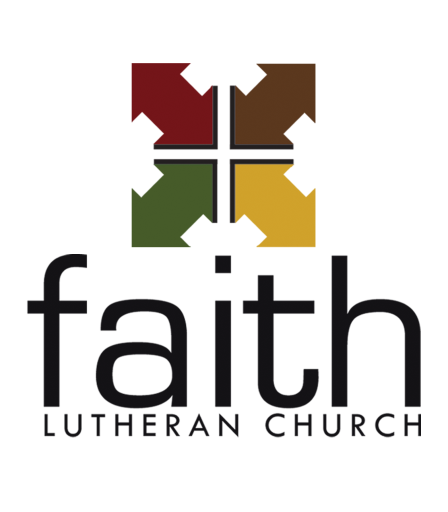 The leader we are looking for…Is Incarnational: they embody the love of Jesus and the Kingdom of God in their relationships and interactions with people.Is Missional: understands equipping and empowering people for a mission beyond the walls of the church.Provides Competent Leadership:  reflects theological, theoretical, and practical knowledge and skill in leadership. Establishes Effective Relationships:  establishes effective relationships with people of all ages, volunteers, staff and church members.Summary Description:The Organist/accompanist exists to provide organ and piano accompaniment for FAITH’s  worship each Sunday morning, which could include things like prelude, postlude, service music, hymn and special music as needed.  This position could also be part of the creation of a multi-generational choir. Qualifications:Bachelor of Music or its equivalent or proven organ/piano abilityKnowledge of church worship tradition General theological understanding of the church and Lutheran understandingsExperience as a “team player” in church setting working with staff, pastor, congregational leaders and members of the congregation. Ability to work well with others and participate collegially with staff, pastor, congregational leaders and volunteers. Skill and experience with accompanying and rehearsing with a choir.Responsibilities:Perform organ/piano music for Sunday morning worship including prelude, postlude, offertory and accompaniment of hymns, choir, special music and other as needed.Accompany special seasonal services such as Christmas, Easter, Holy Week and others as requestedCoordinate and rehearse with individuals/groups as neededFirst option to play at weddings, memorial services, funerals if needed for additional compensation from those receiving the services. Provide for qualified substitutes for all absences in consultation with the pastor Work with staff to make sure organ/piano is cared for and tuned appropriately within confines of budgetExpectations:Maintain professional competency by practicing, preforming and continuing to stay abreast of current and new music Attend meetings of church staff as requestedParticipate in annual review with pastorCooperate with staff and musicians of congregation so that the music ministry is enhanced within the life of the churchPosition is for 8-10 hours per weekReports to pastorOur organ is a Schantz, 2 manual, 25 rank organContact InformationPastor Jane JebsenFaith Lutheran Church17701 W 16th AvenueGolden, CO 80401Email: jane@faithgolden.orgTel: 303-279-5379